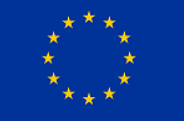 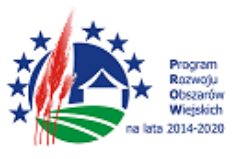  Europejski Fundusz Rolny na rzecz Rozwoju Obszarów Wiejskich: Europa inwestująca w obszary wiejskie.3/ZP/2023	Załącznik nr 9 do SWZWykonawca:…………………………………………………………………………(pełna nazwa/firma, adres, w zależności od podmiotu: NIP/PESEL, KRS/CEiDG)reprezentowany przez:Zamawiający:Przedsiębiorstwo Wodociągów i Kanalizacji Sp. z o.o.ul. Tęczowa 2, 12-200 Pisz…………………………………………………………………………(imię, nazwisko, stanowisko/podstawa    
do reprezentacji)OŚWIADCZENIE PODMIOTU UDOSTĘPNIAJĄCEGO ZASOBYO NIEPODLEGANIU WYKLUCZENIU ORAZ SPEŁNIANIU WARUNKÓW UDZIAŁU 
W POSTĘPOWANIUNa potrzeby postępowania o udzielenie zamówienia publicznego pn. „Przebudowa Stacji Uzdatniania Wody oraz ujęcia wody w miejscowości Karpa”, prowadzonego przez Przedsiębiorstwo Wodociągów i Kanalizacji Sp. z o.o. w Piszu, oświadczam, co następuje:INFORMACJA DOTYCZĄCA PODMIOTU – SPEŁNIANIE WARUNKÓW UDZIAŁU:Oświadczam, że spełniam warunki udziału w postępowaniu określone przez Zamawiającego w cz. XIX Specyfikacji Warunków Zamówienia w zakresie ………………………….……………………………………………………………………………………………………………………………………………………………………………………………………………………………………..(podać zakres warunków udziału, w jakim Wykonawca powołuje się na zasoby podmiotu).Oświadczam, że nie podlegam wykluczeniu z postępowania na podstawie § 38 Regulaminu udzielania zamówień sektorowych stanowiącego załącznik nr 2 do Zarządzenia nr 4/DN/2021 Dyrektora PWiK Sp. z o.o. w Piszu
 z dnia 8 marca 2021 r. Oświadczam, że nie  podlegam  wykluczeniu  z niniejszego postępowania o udzielenie zamówienia, na podstawie obowiązujących przepisów określonych w art. 7 ust. 1 Ustawy z dnia 13 kwietnia 2022 r.
o szczególnych rozwiązaniach w zakresie przeciwdziałania wspieraniu agresji na Ukrainę oraz służących ochronie bezpieczeństwa narodowego (Dz.U. z 2022 r. poz. 835).Oświadczam, że wszystkie informacje podane w powyższych oświadczeniach są aktualne   i zgodne 
z prawdą oraz zostały przedstawione z pełną świadomością konsekwencji wprowadzenia Zamawiającego w błąd przy przedstawianiu informacji.UWAGA!Niniejsze oświadczenie należy podpisać kwalifikowanym podpisem elektronicznym, podpisem zaufanym lub podpisem osobistym osoby uprawnionej do zaciągania zobowiązań w imieniu podmiotu udostępniającego zasoby.W przypadku polegania na zdolnościach lub sytuacji innych podmiotów, Wykonawca składa wraz z ofertą, zobowiązanie podmiotu (zgodnie z załącznikiem nr 8 do SWZ) udostępniającego zasoby do oddania mu do dyspozycji niezbędnych zasobów na potrzeby realizacji danego zamówienia lub inne dokumenty na potwierdzenie spełniania warunków udziału 
w postepowaniu , potwierdzające że wykonawca, realizując zamówienie, będzie dysponował niezbędnymi zasobami tych podmiotów. W odniesieniu do warunków dotyczących wykształcenia, kwalifikacji zawodowych lub doświadczenia wykonawcy mogą polegać na zdolnościach podmiotów udostępniających zasoby, jeśli podmioty te    wykonują roboty budowlane lub usługi, do realizacji których te zdolności są wymagane.